Bac 2020 Le Soleil, source de vie sur Terre ?Le Soleil émet un rayonnement électromagnétique dans toutes les directions ; une partie de ce rayonnement est reçue par la Terre et constitue une source d’énergie essentielle à la vie. De même, l’atmosphère terrestre contribue à créer des conditions propices à la vie sur Terre.Partie 1. Le rayonnement solaireLa relation entre la température en degré Celsius θ (°C) et la température absolue T en Kelvin (K) est : T(K) = 273 + θ(°C) Le Soleil peut être modélisé par un corps noir, qui émet un rayonnement thermique correspondant à une température d’environ 5800 K.La loi de Wien est la relation entre la température de surface T d’un corps et la longueur d’onde λmax au maximum d’émission :                λmax  T = 2,9010-3  m.K     avec T en Kelvin et λmax en m1- Déterminer approximativement, à partir du document 1, la valeur de la longueur d’onde correspondant au maximum d’intensité du rayonnement solaire hors atmosphère ?2- Justifier par un calcul que dans l’hypothèse où le soleil est modélisé par un corps noir, sa température de surface est voisine de 5800 K.3- Définir, l’albédo terrestre à l’aide de vos connaissances.4- À partir des valeurs indiquées dans le document 2, montrer que le bilan énergétique à la surface de la Terre est équilibré, autrement dit que la puissance que la Terre reçoit est égale à celle qu’elle fournit à l’extérieur. Montrer que cela est également le cas pour le système global Terre-atmosphère. Partie 2. La conversion de l’énergie solaire5- Pour chacune des propositions suivantes (5.1 à 5.3), indiquer la bonne réponse.5-1- Ces différents spectres nous permettent alors :a- de déterminer la température de la plante.b- d’en déduire la composition chimique des pigments.c- d’en déduire les longueurs d’ondes absorbées par chaque pigment photosynthétique.d- d’en déduire la quantité de chaque pigment.5-2- Dans la cellule, l’énergie solaire captée par les pigments photosynthétiques : a- permet la synthèse de la matière minérale.b- permet la synthèse de la matière organique.c- permet la consommation de matière organique.d- permet la consommation de dioxygène.5-3- L’être humain est dépendant de l’énergie solaire utilisée par les plantes pour son fonctionnement car, en présence de lumière et lors de la photosynthèse, les plantes produisent :a- matière organique et O2 .b- matière organique et CO2 .c- matière minérale et O2 .d- matière minérale et CO2. http://labolycee.org ÉPREUVES COMMUNES DE CONTRÔLE CONTINUCLASSE : Première			E3C :  E3C1  E3C2  E3C3VOIE :  Générale 			ENSEIGNEMENT : Enseignement scientifiqueDURÉE DE L’ÉPREUVE : 1hDocument 1 : spectre du rayonnement émis par le Soleil en fonction de la longueur d’ondeD’après    https://www.ilephysique.net/img/forum_img/0258/forum_258713_1.jpgDocument 2 : schéma du bilan énergétique terrestreLe schéma ci-dessus présente les flux énergétiques émis, diffusés et réfléchis par les différentes parties de l’atmosphère. L’albédo terrestre moyen est de 30 %. Les flèches pleines correspondent à des transferts radiatifs. Les flèches hachurées correspondent à des transferts mixtes- radiatifs et non radiatifs.Sont précisés : les puissances par unité de surface associées à chaque transfert et le pourcentage qu’elles représentent relativement à la puissance solaire incidente (342 W∙m-2)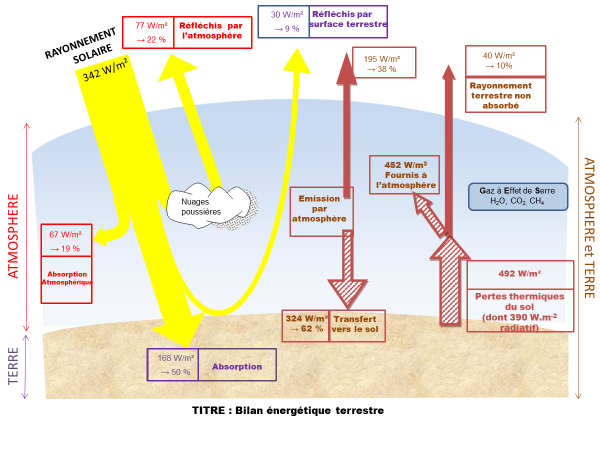 Document créé par l’auteurDocument 4 : spectre des chlorophyllesLes organismes chlorophylliens renferment de nombreux pigments photosynthétiques comme les chlorophylles a et b, et les caroténoïdes. En faisant traverser par de la lumière blanche (spectre 1), des solutions contenant chacune un seul de de ces pigments, on obtient les spectres suivants : chlorophylle a (spectre 2),  chlorophylle b (spectre 3) et  caroténoïdes (spectre 4).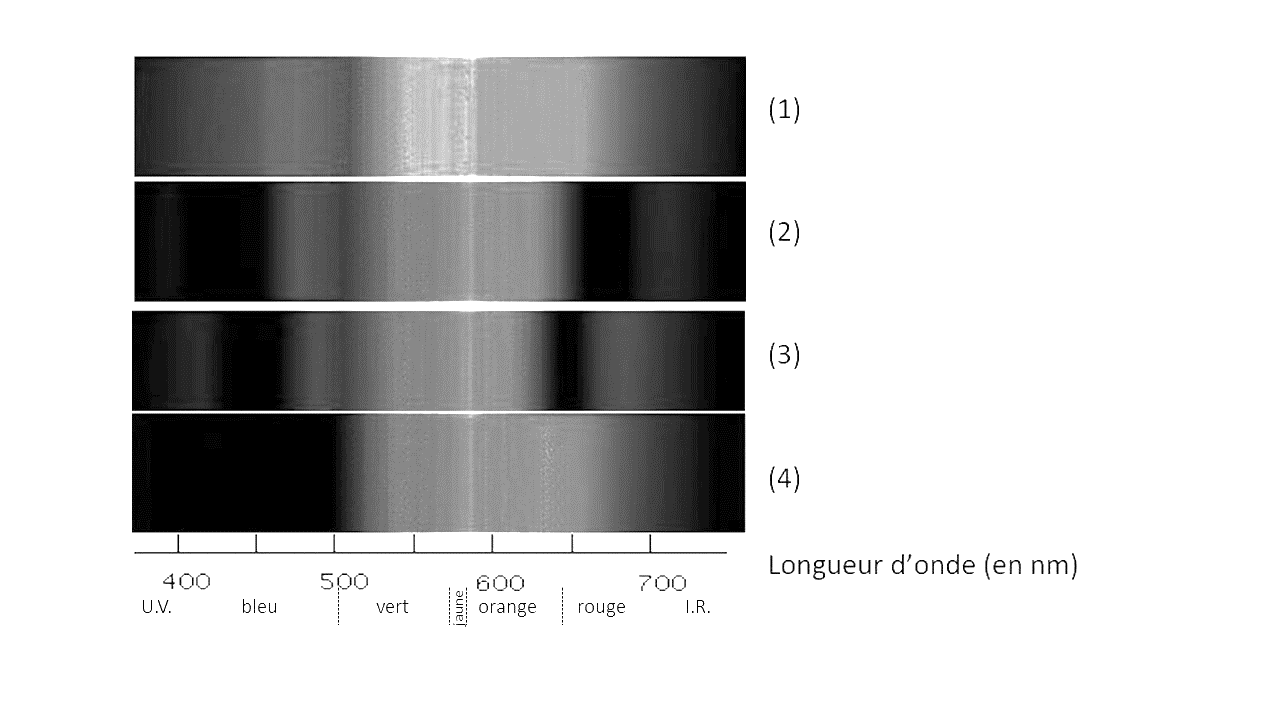 D’après http://www.snv.jussieu.fr/bmedia/Photosynthese/exp233.html